										           Nr.______ / data____________Cerere încheiere contract de furnizare energie electrică și gaze naturale pe piața concurențialăSolicitantul ___________________________________________________________, identificat prin CNP/CUI/Nr. de Înregistrare ________________________, act de identitate seria _____, număr ______________, emis de _______________________________ la data ______________ cu domiciliu/sediul social în localitatea ________________________________________________________, str. ________________________________________, nr. _____, bl. _____, et. _____, apt. _____, sector _____, jud. _____________________, telefon _____________, adresă de e-mail ____________________________, reprezentant legal  ________________________, în calitate de ________________________, cont bancar deschis la banca ________________________, IBAN ___________________________________,doresc încheierea contractului de furnizare energie electrică și gaze naturale în condițiile pieței concurențiale, începând cu data de __________________ pentru locul/locurile de consum menționat/menționate mai jos: Tabel 1. (Pentru o identificare corectă, se vor anexa cele mai recente facturi de energie electrică si gaze naturale)Cantitățile de energie electrică activă și gaze naturale contractate lunar:Tabel 2 Menționez că am fost informat și sunt de acord cu aplicarea tarifului _______________________________, în condițiile ofertei ________________________________________________.Adresa pentru expedierea corespondenței (facturi / preavize / notificări):  adresa domiciliului/sediului social;  adresa locului de consum;  altă adresă: localitatea  _________________, str. __________________, nr. ____, bl. ___, sc. ___, et.    ___, ap. ___, județ/sector ___________, cod poștal _______.sau alternativ la adresa de poştă electronică (e-mail).Anexez următoarele documente în original sau copie conform cu originalul, după caz (*):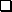 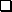 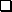 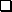 Nume Prenume: ______________________________În calitate de:   solicitant, în nume propriu,    împuternicit,   reprezentant legalSemnătură solicitant: ____________________________Dată:____________________Datele cu caracter personal conținute în prezentul formular vor fi utilizate de furnizorul de energie electrică și gaze naturale în conformitate cu LEGEA nr. 190 din 18 iulie 2018 privind măsuri de punere în aplicare a Regulamentului (UE) 2016/679 al Parlamentului European și al Consiliului din 27 aprilie 2016 privind protecția persoanelor fizice în ceea ce privește prelucrarea datelor cu caracter personal și privind libera circulație a acestor date.  Persoană fizică  Asociație de proprietari  Persoană juridicăNr. crt.LocalitateAdresăPOD/NLCEnergie ElectricaCLCGaze Naturale1.2.3.4 Nr.crt*(din tabel 1)IanFebMarAprMaiIunIulAugSeptOctNovDecEnergie Electrică [kWh]Energie Electrică [kWh]Energie Electrică [kWh]Energie Electrică [kWh]Energie Electrică [kWh]Energie Electrică [kWh]Energie Electrică [kWh]Energie Electrică [kWh]Energie Electrică [kWh]Energie Electrică [kWh]Energie Electrică [kWh]Energie Electrică [kWh]Energie Electrică [kWh]1.2.3.4.Gaze Naturale [kWh]Gaze Naturale [kWh]Gaze Naturale [kWh]Gaze Naturale [kWh]Gaze Naturale [kWh]Gaze Naturale [kWh]Gaze Naturale [kWh]Gaze Naturale [kWh]Gaze Naturale [kWh]Gaze Naturale [kWh]Gaze Naturale [kWh]Gaze Naturale [kWh]Gaze Naturale [kWh]1.2.3.4.  Copie act de identitate al solicitantului, împuternicire/procură și copie act de identitate împuternicit (după caz);  Copie document care atestă dreptul de proprietate sau folosință a spațiului care face obiectul locului de consum: act de proprietate/act de moștenire/contract de închiriere/autorizație de construire etc. sau declarație pe propria răspundere că spațiul este folosit în mod legal; Declarație pe propria răspundere privind destinația spațiului și că în spațiul respectiv gazele natural sunt utilizate numai pentru desfășurarea activităților casnice;  Aviz tehnic de racordare (ATR)/Certificat de racordare (CR) emis de operatorul de rețea, dupa caz, dacă sunt disponibile (pentru loc de consum existent).* În cazul în care sunt necesare și alte documente față de cele menționate anterior, vă vom informa corespunzător luând in considerare particularitățile actelor prezentate de dumneavoastră.